Муниципальное бюджетное общеобразовательноеучреждение«Гимназия №9 имени дважды Героя Советского Союза С. Г. Горшкова»Индивидуальный исследовательский проектИстория России в произведениях русских поэтовВыполнил: Калинин Антон Анатольевич,ученик 11 «А» класса  Научный руководитель: Маскаленкова Екатерина Олеговна, учитель русского языка и литературынаучный консультант: Халяпина Лариса Николаевна,учитель русского языка и литературыКоломна2024ОглавлениеВведение……………………………………………………………………….3Теоретическая часть……………………………………………………4Практическая часть…………………………………………………......7Заключение………………………………………………………………….....20Список используемой литературы…………………………………………...21Приложение……………………………………………………………………22ВведениеПроблема         Угасающий интерес современных школьников к произведениям русских поэтов, посвящённым истории России. Актуальность проблемыСегодня, когда современная Россия определяет пути своего развития, происходит переоценка духовных накоплений. без обращения к историческому прошлому нашей страны это не представляется возможным. Россия обладает очень древней и богатой историей, в которой поэты видели истоки русского национального характера, образа жизни и мысли русского человека, истоки русской жизни. Именно поэтому, как мне кажется, отечественные писатели всегда уделяли огромное внимание истории нашей страны. Книга – великое чудо! Она поможет нам заглянуть в историю.Цель проектаОбогащение сведениями о взаимосвязи литературы и истории нашей страны;изучение произведений русских поэтов, рассказывающих об исторических событиях нашей страны, необходимых для распространения среди школьников.Задачи исследованияРасширить и углубить представление о взаимосвязи литературы и истории нашей страны;провести аналитический обзор произведений русских поэтов, связанных с историческими событиями; совершенствовать умение ориентироваться в информационном пространстве, интегрировать знания из различных областей наук. ГипотезаЯ предполагаю, что изучение произведений русских поэтов, связанных с историей страны, на уроках литературы, русской словесности и родной литературы позволит учащимся осмыслить события прошлого, под другим углом посмотреть на вечные вопросы. Объект исследования – русская поэзия XIX-XX вв. (на примере произведений А.С. Пушкина, М. Ю. Лермонтова, А. К. Толстого;       Л. Мея, Д. Самойлова и др. поэтов).Предмет исследования – исторический аспект русской поэзии.Методы исследованияТеоретический анализ специальной литературы по проблеме исследованияМетод анкетирования Продукт исследованияПродуктом данного исследования является создание рабочего листа, который учителя могут использовать в работе с учащимися на уроках литературы, родной литературы, словесности в 6-9 классах. Глава I. Теоретическая частьЭтапы работы над проектомОрганизационныйИзучение информационных ресурсов по данной проблеме.Разработка плана исследования:выяснить, как связаны литература и история;познакомиться с произведениями русских поэтов, рассказывающими об истории России;провести анкетирование среди педагогов-словесников, историков и обучающихся с целью выявления читательского восприятия поэтических произведений об истории страны;составить список поэтических произведений для уроков внеклассного чтения по разделу «Минувшее проходит предо мною…».Сбор информацииСбор информации по теме исследования в библиотеке, на Интернет-ресурсах, у учеников школы.Обработка информации. ПрактическийАнкетирование по исследуемой проблеме.Выступление по теме исследовательской работы на уроке литературы при изучении раздела «Минувшее проходит предо мною…».Создание презентации по данной теме.Публикация материалов по данной теме в сети Интернет. Аннотация проектаПроект  позволяет познакомиться с яркими произведениями русских поэтов, посвятивших строки истории России и убеждает, что художественная литература иллюстрирует научный материал истории, комментирует его художественными сюжетами, углубляет понимание, возбуждает живой интерес к явлениям жизни, вызывая эмоциональные переживания.Проведённое анкетирование напоминает высказывание Вольтера: “Есть мысли, из которых просвещенный человек может извлечь пользу и которые, будучи крепко связаны в сильные стихи, легко удерживаются в памяти”.  Исследование показывает, что художественная литература помогает лучше усваивать исторические события, свидетельствует о культурном уровне учащихся и педагогов нашей гимназии. 1 этап исследования. Изучение информационных ресурсов по данной проблемеВся русская литература неразрывным образом связана с историей России. Наша страна обладает очень древней и богатой историей, в которой писатели видели истоки русского характера, мысли русского человека, истоки русской жизни.Именно поэтому, как мне кажется, отечественные писатели всегда уделяли огромное внимание истории нашей страны. Так, А.С. Пушкина интересовали сложные периоды русской истории и исторические личности, которые коренным образом повлияли на развитие России. Художественно-исторический образ действует не только на мысль, но и на чувства. В сочетании со средствами наглядности поэтические тексты открывают широкие возможности для эмоционально-образного восприятия изучаемых явлений или событий. По данной теме изучил информационные ресурсы:http://elenkav.ucoz.ru/publ/istorija/istorija_rossii/stikhi_ob_istorii_rossii/66-1-0-143http://lit.1september.ru/2004/03/3.htmhttp://www.km.ru/referats/293D07518E724F118564B7467B8E8901http://www.litra.ru/composition/get/coid/00737731252490590579/http://www.roman.by/r-12850.htmlВагин А. Художественная литература в преподавании новой истории.- М.: Просвещение, 1978.Клетогонов А. Произведения древнерусской литературы на уроках истории. - “Преподавание истории в школе”, №8, 1994.Паршаченко П. Художественная литература на уроках истории.- “Преподавание истории в школе”, №5-6, 1992.Шестаков А. История СССР в художественно-исторических образах.- М.: Просвещение, 1985.Пушкин А.С. Сочинения. В 3-х т. Том 2… - М.: Художественная литература, 1986. Пушкин А.С. Сочинения. В 3-х т. Том 3… - М.: Художественная литература, 1986. Берггольц О. Избранные произведения. - Л.: Советский писатель, 1983. - стр. 126Вольтер. Кандид, или Оптимизм. - М.: Художественная литература, 1979.Стыденко Н.А. История России в произведениях русских поэтов. 6-11 класс. Дополнительные материалы к урокам. – Волгоград, 2009.Глава II.  Практическая часть2 этап исследования.Сбор информации о взаимосвязи литературы и истории нашей страны.Художественная литература служит одним из важных источников для ознакомления с историческим прошлым и одним из эффективных средств нравственного и эстетического воспитания. Живость и конкретность художественного образа усиливают картинность повествования и таким образом создают более конкретные исторические представления у читателя. Художественный образ, как правило, отличается меткостью и убедительностью. И это облегчает восприятие исторического прошлого. Доказательная сила художественного образа воспитывает определенное отношение к изучаемым историческим явлениям, вызывает сочувствие, ненависть, восхищение, возмущение. Яркий, выразительный художественный образ воздействует всесторонне: на ум, чувство, волю, поведение, потому что этические нормы раскрыты на живых примерах и в конкретных ситуациях. В произведениях художественной литературы мы находим конкретный материал, как правило, отсутствующий в учебных пособиях, - обстановку и колорит эпохи, меткие характеристики и детали быта, яркие факты и описание облика людей прошлого. Таким образом, художественная литература иллюстрирует научный материал истории, комментирует его художественными сюжетами, углубляет понимание, возбуждает живой интерес к явлениям жизни, вызывая эмоциональные переживания. Обратимся к литературе, к произведениям русских поэтов, отразивших в своём творчестве страницы нашей истории.Так, А.С. Пушкина интересовали сложные периоды русской истории и исторические личности, которые коренным образом повлияли на развитие России. В «Песне о вещем Олеге» поэт переносится в древние времена - его интересует эпоха правления первых князей на Руси, время битв и славных побед. В каждой строке этого произведения чувствуется гордость Пушкина за свою отчизну, любование ее историей, традициями, культурой: Как ныне сбирается вещий Олег Отмстить неразумным хозарам, Их селы и нивы за буйный набег Обрек он мечам и пожарам…  «Песнь»  не только восхищение славной историей древней Руси. На этом материале Пушкин рассуждает о сложной философской проблеме – о роли судьбы в жизни каждого человека. Поэт показывает, что перед роком все равны, а выдающиеся личности, которые дерзают совершать великие поступки, – особенно. Олегу было суждено умереть от своего коня. Это произошло, и ничто не смогло уберечь князя, каким бы великим он не был.В поэме «Медный всадник» Пушкин обращается к эпохе Петра I и рассуждает, как реформы этого царя повлияли на Россию и жизнь русского человека. Безусловно, поэт отдает должное заслугам Петра – именно он превратил Россию в мировую державу, сильнейшую империю в мире: Сюда по новым им волнам Все флаги в гости будут к нам, И запируем на просторе. Но каковы были методы этого человека? Пушкин показывает, что Петербург – один из красивейших городов мира – был построен на костях и крови. Больше того, он предназначен для государственных дел, но не для жизни простых людей.М.Ю. Лермонтов в своем творчестве также часто обращался к истории России. В ее славном прошлом он видел былое величие страны и русского народа. Лермонтов противопоставлял прошлое настоящему, подчеркивая никчемность и пустоту своих современников. В стихотворении «Бородино» это выражено очень наглядно: Да, были люди в наше время, Не то, что нынешнее племя: Богатыри - не вы! В этом стихотворении поэт описывает одно из ключевых сражений  Отечественной войны 1812 года. Именно здесь, по мнению Лермонтова, проявились все лучшие качества русского народа, которые помогли победить «великого и ужасного» Наполеона. И главное из них – любовь к Родине, готовность отдать за нее жизнь:     И молвил он, сверкнув очами:     «Ребята! не Москва ль за нами?     Умремте же под Москвой,     Как наши братья умирали!»     И умереть мы обещали,     И клятву верности сдержали     Мы в Бородинский бой.В «Песне про купца Калашникова» Лермонтов переносится в далекие времена правления Ивана Грозного. Автор погружает нас в страшную атмосферу того времени. На этом фоне разворачивается борьба главного героя – купца Калашникова – с опричником Киребеевичем. В справедливом бою Калашников отстаивает честь жены, доброе имя своей семьи, свое счастье. Этот герой не побоялся противостоять любимчику царя, да и самому Грозному. Калашников погибает, но остается героем, сумевшим сохранить свое достоинство и защитить свою семью. Таким образом, исторические произведения Пушкина и Лермонтова не только освещают определенные эпохи в жизни страны и помогают познать историю России. Эти писатели решают сложные философские и психологические проблемы, волнующие человека во все времена.Ещё одно имя в литературе вписало свою страницу в историю страны, это – Алексей Константинович Толстой. Он был прекрасным лириком, а как сатирик остался, пожалуй, непревзойдённым. Качество стиха у него всегда удовлетворяет самым высоким требованиям, независимо от того, что это – нежное лирическое стихотворение, весёлая шутка или злая сатира.“История государства Российского от Гостомысла до Тимашева” привлекает внимание прежде всего заглавием. Правда, стихотворение долго не публиковалось по цензурным соображениям, и это лишь один из вариантов заглавия, но, несомненно, авторский. Первое из упомянутых в заглавии лиц – легендарное: новгородский посадник, якобы пригласивший варягов на княжение; второе – совершенно реальное: министр при Александре II.Послушайте, ребята,Что вам расскажет дед.Земля наша богата,Порядка в ней лишь нет.А эту правду, детки,За тысячу уж летСмекнули наши предки:Порядка-де, вишь, нет.Эти две строфы задают тон всему стихотворению. По содержанию – главная тема, тема порядка, который всё никак не построят на Руси. И рифма на “нет”, относящееся, конечно, к порядку, встречается тринадцать раз в восьмидесяти трёх четверостишиях “Истории...”. По форме – лёгкий трёхстопный ямб, простая перекрёстная рифмовка, живой разговорный язык. Правда, всё изменится, когда в русскую речь неожиданно вклинится чужой язык.Сейчас наши историки не любят, не признают норманнскую теорию, но здесь она фигурирует как нечто наперёд заданное, как условие задачи, которое не обсуждается:И вот пришли три брата,Варяги средних лет,Глядят, – земля богата,Порядка ж вовсе нет.“Ну, – думают, – команда!Здесь ногу сломит чёрт,Es ist ja eine Schande,Wir mu..ssen wieder fort”*.* Ведь это позор, мы должны убраться прочь (нем.).Варяги для нас чужеземцы, говорят на непонятном языке. Но не заставлять же их говорить по-норвежски или по-шведски; да и прочесть никто не сумеет. С немецким же языком поэт управляется артистически, без труда рифмуя русские слова с немецкими, как в приведённой строфе и следующих за ней. С чем, например, можно срифмовать имя Игорь? По-русски, пожалуй, трудно, приходится искать нешаблонное решение:За ним княжил князь Игорь,А правил им Олег,Das war ein grosser Krieger**И умный человек.** Это был великий воин (нем.).Варяжские князья стали совсем русскими, и вместе со старой религией кончился немецкий язык. А.К. Толстой пишет о таком историческом событии, как крещение Руси. Описывает без особенного почтения:Он вдруг сказал народу:“Ведь наши боги дрянь,Пойдём креститься в воду!”И сделал нам Йордань. Владимир порядка не создал. Сын его, великий Ярослав (Мудрый), мог бы его построить,Но из любви он к детямВсю землю разделил.Плоха была услуга,А дети, видя то,Давай тузить друг друга:Кто как и чем во что! Начинается пора, которую историки называют периодом феодальной раздробленности. Это на руку внешним врагам:Узнали то татары:“Ну, – думают, – не трусь!”Надели шаровары,Приехали на Русь.Собирались навести порядок, но вышло ещё хуже. Два века спустя Иван III, правда, изгнал татар (послал татарам шиш), но порядок суждено было создать только его внуку – Ивану IV.Приёмами не сладок,Но разумом не хром;Такой завёл порядок,Хоть покати шаром!Жить можно бы беспечноПри этаком царе;Но ах! ничто не вечно –И царь Иван умре!За ним царствовать стал царь Фёдор Иоаннович, он был слабоумен , а больше всего любил колокольный звон, слушал с удовольствием и сам звонил. Потом череда правителей: Борис Годунов, Самозванец, Василий Шуйский. А за нимВернулися поляки,Казаков привели;Пошёл сумбур и драки:Поляки и казаки,Казаки и полякиНас паки бьют и паки,Мы ж без царя как ракиГорюем на мели.Уж такая смута пошла на Руси, так нас без конца бьют, И вот, поняв, что без власти далёко не уйдёшь, земля взвела на царский трон Михаила Фёдоровича Романова. Засим следует строфа, поразительная по смелости даже для А.К.Толстого, человека, близкого ко двору; ему позволялось многое такое, о чём другие и мечтать не могли.Свершилося то летом;Но был ли уговор –История об этомМолчит до этих пор.Но и Михаил не навёл порядка, а его сына автор упоминает только потому, что сыном его был Пётр. Дальше не обойтись без большой цитаты:Царь Пётр любил порядокПочти как царь Иван,И так же был не сладок,Порой бывал и пьян.Он молвил: “Мне вас жалко,Вы сгинете вконец;Но у меня есть палкаИ я вам всем отец!..”.............................Но это, впрочем, в шутку,Петра я не виню:Больному дать желудкуПолезно ревеню.Хотя силён уж оченьБыл, может быть, приём;А всё ж довольно проченПорядок стал при нём.К Петру, как видим, автор относится, мягко говоря, неоднозначно, хотя и не так, как к Ивану Грозному. А после смерти Петра...кротко или строгоЦарило много лиц.Царей не слишком много,А более цариц.Действительно: Екатерина I (2 года), Пётр II (3 года), Анна Ивановна (10 лет), Иван VI (1год), Елизавета Петровна (20 лет), Пётр III (1 год), Екатерина II (34 года), Павел I (5 лет); пусть численно женщины в послепетровскую эпоху XVIII века не преобладают (пять на пять), но уж по времени правления преимущество подавляющее: 66 лет против 10; да ведь была ещё Анна Леопольдовна, регентша при малолетнем Иване VI.Бирон царил при Анне;Он сущий был жандарм,Сидели мы как в ваннеПри нём, dab Gott erbarm!*****Так что помилуй Бог!И никто так и не создал в России порядка – ни весёлая царица Елисавет, ни даже Екатерина: вместо того чтобы народу своему скорее дать свободу, она тотчас прикрепила украинцев к земле – ликвидировала Запорожскую сечь и ввела на Украине крепостное право.За ней царить стал Павел,Мальтийский кавалер,Но не совсем он правилНа рыцарский манер.Царь Александер ПервыйНастал ему взамен,В нём слабы были нервы,Но был он джентльмен.Павел и Александр – это дед и дядя императора, при котором всё это писалось. Вот как охарактеризован Александр I в войну 1812 года:Когда на нас в азартеСтотысячную ратьНадвинул Бонапарте,Он начал отступать.Казалося, ну, нижеНельзя сидеть в дыре,Ан глядь: уж мы в Париже,С Louis le DеRsirе.Взяли Париж, возвели на престол Людовика XVIII Желанного (Louis le DеRsirе), которого, кстати, автор рифмует весьма непочтительно; казалось бы, полный порядок. Но его-то и недостаёт:В то время очень сильноРасцвёл России цвет,Земля была обильна,Порядка ж нет как нет.И о царях больше ни слова. И автор видит картину, которая заставляет его позабыть свой летописный слог и вспомнить лиризм, на всё способный: министры – перечисление их занимает целое четверостишие – катят на маленьких салазках с горы, унося свои имена к потомкам. Все они бабочки-однодневки, о них сразу забудут. Вот только в одном человеке спасение России:Увидя, что всё хужеИдут у нас дела,Зело изрядна мужаГосподь нам ниспосла.На утешенье нашеНам, аки свет зари,Свой лик яви Тимашев –Порядок водвори.Автор не просит водворить порядок, он говорит, что Тимашев уже явил свой лик и водворил порядок, говорит об этом высоким слогом, употребляя архаичную форму прошедшего времени, но ирония здесь совершенно очевидна. За тысячу лет не могли навести порядок, а вот Тимашев (был он управляющим Третьим отделением собственной Его Императорского Величества канцелярии, а к тому времени, когда Толстой писал “Историю...”, стал министром внутренних дел) пришёл и водворил порядок. Это стихотворение может служить образцом глубокого понимания истории, хотя изложена она с изрядной долей юмора, а местами чувствуется едкая сатира.  Другие выдающиеся поэты также уделяли внимание своей истории подобным же образом. У Устиновой Надежды интересны строки, посвящённые историческим событиям, связанным с нашествием на Русь монголо-татарских полчищ. В «Золотой  орде» она верит в то, что Верой вечно свята            Русь с глуби веков.             Знай, на супостата            Меч всегда готов! Куликово поле становится символом трагической и великой судьбы России. Мей Л.  в «Вечевом колоколе» говорит о времени Ивана Грозного, когда объединяется Русь:Заунывно гудит-поет колокол;Волхов плещет, и бьется, и пенитсяО ладьи москвитян острогрудые,А на чистой лазури, в поднебесье,Главы храмов святых, белокаменныхЗолотистыми слезками светятся.              Это же время описывает и Случевский К. в «Новгородском предании» И новгородцы, не переча,Глядели бледною толпой,Как медный колокол с их вечаПо воле царской снят долой!Мы убеждаемся в том, что живость и конкретность художественного образа усиливают картинность повествования и таким образом создают более конкретные исторические представления. Художественный образ, как правило, отличается меткостью и убедительностью. И это облегчает восприятие исторического прошлого. Доказательная сила художественного образа воспитывает определенное отношение к историческим явлениям, вызывает сочувствие, ненависть, восхищение, возмущение. Яркий, выразительный художественный образ воздействует на личность всесторонне: на ум, чувство, волю, поведение, потому что этические нормы раскрыты на живых примерах и в конкретных ситуациях.Каково же читательское восприятие поэзии, отражающей историю страны?В ходе выполнения своего исследования я попытался выяснить, как относятся педагоги и учащиеся гимназии к поэзии, связанной с историей нашей страны. В анкетировании приняли участие учителя русского языка и литературы, а также учащиеся 6 «А», 7 «В», 8 «В», 9 «Б» классов.Таблица анкетирования педагогов, учащихсяКак воздействует на читателя художественный образ, связанный с каким-либо историческим событиемСоздал презентацию по теме «История России в произведениях русских поэтов»Подготовил сообщение для выступления на уроке внеклассного чтения по литературе по завершении изучения раздела «Минувшее проходит предо мною…»Подобрал поэтические произведения, связанные с историей нашей страны, для уроков внеклассного чтения Глава III.  ЗаключениеВ ходе исследования мною были получены следующие результаты:1.	Обогатил себя интересными сведениями о связи литературы и истории.2.	Выяснил, как воздействует на читателя художественный образ, связанный с каким-либо историческим событием: •	способствует яркому восприятию исторического события; •	привлекает внимание читателя к истории; •	позволяет уважительно относиться к минувшему прошлому; •	помогает определить значимость происходящих; •	формирует эмоциональную оценку событий.3.	Совершенствовал умение ориентироваться в информационном пространстве, интегрировать знания из различных областей наук . Создал рабочий лист по данной теме в помощь учителю и ученикам на уроках литературы, словесности, родной литературы. Я пришел к выводу, что изучение литературы в отрыве от истории невозможно. Чудо великое – книга – решает те же задачи исторического познания, но иными, свойственными только ей средствами - средствами образного отображения действительности. Нравственно-воспитательное и познавательное значение ее неоценимо.Художественная литература служит одним из источников для ознакомления с историческим прошлым страны, иллюстрирует научный материал истории, комментирует его художественными сюжетами, углубляет понимание, возбуждает живой интерес к явлениям жизни, вызывая эмоциональные переживания.Справедливо Вольтер написал: “Есть мысли, из которых просвещенный человек может извлечь пользу и которые, будучи крепко связаны в сильные стихи, легко удерживаются в памяти”.  Список используемой литературыIV. Информационные источники•	Берггольц О. Избранные произведения. - Л.: Советский писатель, 1983.•	Вагин А. Художественная литература в преподавании новой истории.- М.: Просвещение, 1978•	Вольтер. Кандид, или Оптимизм. - М.: Художественная литература, 1971•	Клетогонов А. Произведения древнерусской литературы на уроках истории.- “Преподавание истории в школе”,  № 8, 1994•	Паршаченко П. Художественная литература на уроках истории.- “Преподавание истории в школе”, № 5-6, 1992•	Пушкин А.С. Сочинения. В 3-х т. Том 2… - М.: Художественная литература, 1986. •	Пушкин А.С. Сочинения. В 3-х т. Том 3… - М.: Художественная литература, 1986. •	Стыденко Н.А. История России в произведениях русских поэтов. 6-11 класс. Дополнительные материалы к урокам. – Волгоград, 2009•	Шестаков А. История СССР в художественно-исторических образах.- М.: Просвещение, 1985.•	http://elenkav.ucoz.ru/publ/istorija/istorija_rossii/stikhi_ob_istorii_rossii/66-1-0-143•	http://lit.1september.ru/2004/03/3.htm•	http://www.km.ru/referats/293D07518E724F118564B7467B8E8901•	http://www.litra.ru/composition/get/coid/00737731252490590579/•	http://www.roman.by/r-12850.html•	http://znanija.com/task/318108•	http://elenkav.ucoz.ru/publ/istorija/istorija_rossii/stikhi_ob_istorii_rossii/66-1-0-143Приложение 1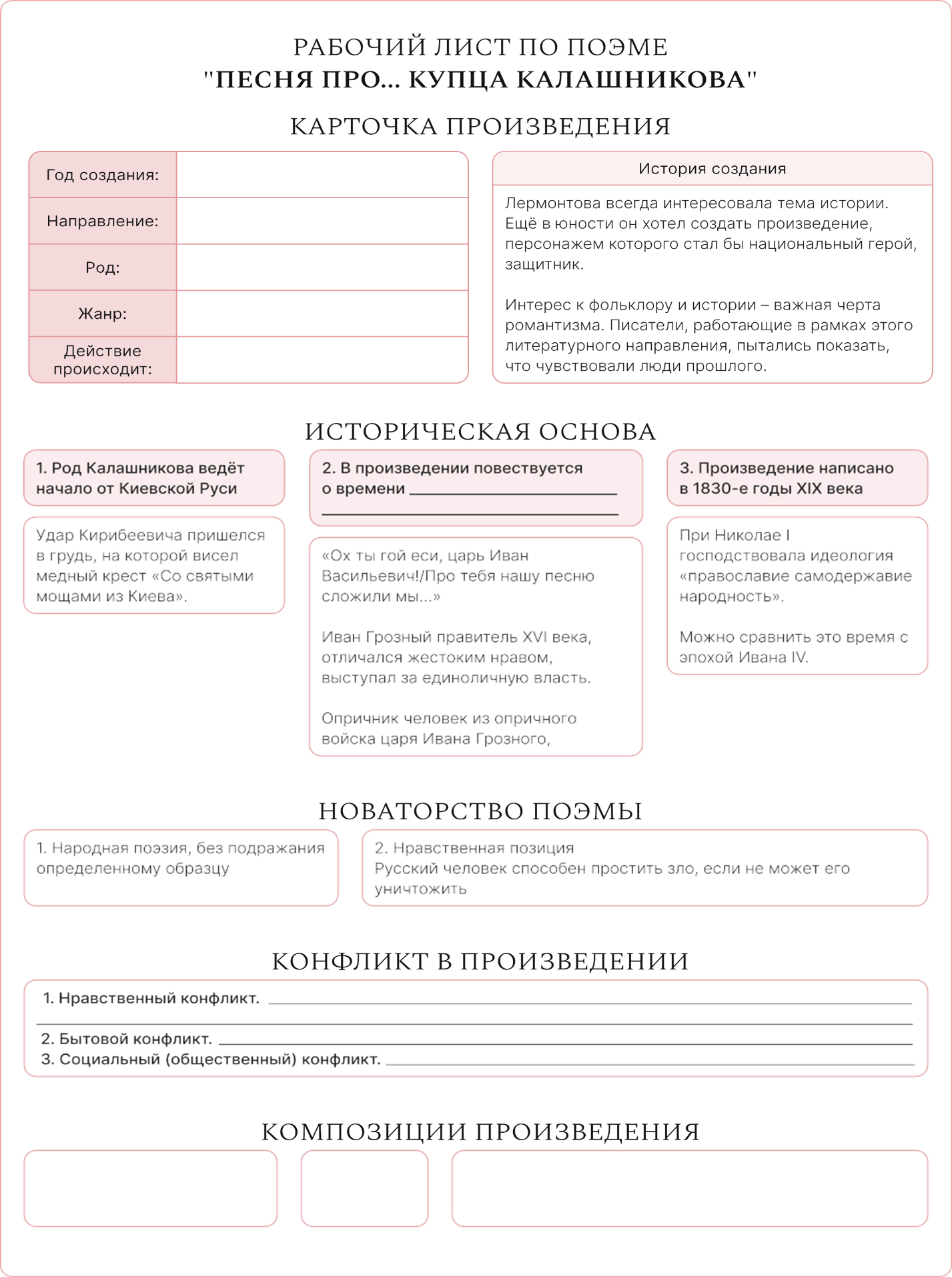 Педагоги  литературы и истории (9 человек)Педагоги  литературы и истории (9 человек)Педагоги  литературы и истории (9 человек)Ответы учащихся6-9 х классов (125 человек)Ответы учащихся6-9 х классов (125 человек)Ответы учащихся6-9 х классов (125 человек)Ответы учащихся6-9 х классов (125 человек)Ответы учащихся6-9 х классов (125 человек)Нужны ли в программе школы стихотворения об истории страны?Нужны ли в программе школы стихотворения об истории страны?Назовите самое яркое стихотворение, связанное с нашей историейНужны ли в программе по литературе уроки поэзии?Нужны ли в программе по литературе уроки поэзии?Нужны ли в программе по литературе стихотворения об истории страны?Нужны ли в программе по литературе стихотворения об истории страны?Назовите самое яркое стихотворение, связанное с нашей историейДа9Лермонтов М.Ю. «Бородино» - 4Блок А. «На поле Куликовом» - 3Пушкин А.С.«Полтава» - 2Да90Да100«Бородино» - 86«Волк на псарне» - 20«Полтава» - 9«Медный   всадник» - 8Другие - 2Нет -Лермонтов М.Ю. «Бородино» - 4Блок А. «На поле Куликовом» - 3Пушкин А.С.«Полтава» - 2Нет 28Нет 8«Бородино» - 86«Волк на псарне» - 20«Полтава» - 9«Медный   всадник» - 8Другие - 2Затрудняюсь ответить-Лермонтов М.Ю. «Бородино» - 4Блок А. «На поле Куликовом» - 3Пушкин А.С.«Полтава» - 2Затрудняюсь ответить7Затрудняюсь ответить17«Бородино» - 86«Волк на псарне» - 20«Полтава» - 9«Медный   всадник» - 8Другие - 2Способствует яркому восприятию исторического событияПривлекает внимание читателя к историиПозволяет уважительно относиться к минувшему прошломуПомогает определить значимость происходящихФормирует эмоциональную оценку событий59481168